ООО «Петербургснаб»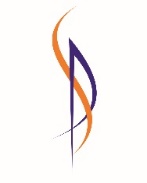 197022, г. Санкт-Петербург, ул. Профессора Попова, д. 23, лит. Д, пом. 19н, ком. 69, оф. 202 ИНН 7801182235, Тел.: 8 (812) 467-42-80peterburgsnab.ru; info@peterburgsnab.ruСОГЛАСИЕ на обработку персональных данных и получение кредитных отчетов из бюро кредитных историйг. Санкт-Петербург									«___» _____________202__ г.Информация, предоставленная нами в ООО «Петербургснаб» (ИНН 7801182235 ОГРН 1027809175041) как Лизинговой компании в связи с заключением Договора лизинга/аренды/поручительства и проверки благонадёжности, является полной, точной и достоверной во всех отношениях.Мы: (полное наименование организации) ООО «_______________», ИНН _________________, ОГРН _________________, Юридический адрес: __________________________, в лице генерального директора (ФИО) _________________________________________________________ ________________________, ____.____._________ г.р., (место рождения) ______________________________ __________________________________________________________ паспорт (серия, номер) ____________ ____________________, выдан (кем, когда) _____________________________________________________   ____.____.____________ г., (код подразделения) ________-_________ проживающий(ая) по адресу: __________________________________________________________________________________________________ моб. тел.: _________________________, e-mail: ________________________________,подтверждаем, что представленная информация соответствует действительности, не возражаем против проверки ее достоверности, в том числе с использованием услуг других операторов, а также использовать информацию о неисполнении и/или ненадлежащем исполнении договорных обязательств, в случае их возникновения, в том числе при рассмотрении вопросов о предоставлении новых разработанных компанией продуктах и заключении новых договоров. Мы подтверждаем, что получены все необходимые согласия лиц, включая участников/бенефициарных владельцев о предоставлении (передаче, сообщении и пр.) ООО «Петербургснаб» информации о них, в том числе относящейся к персональным данным физических лиц в соответствии с Федеральным законом № 152-ФЗ от 27.07.2006 г. «О персональных данных».Настоящим выражаем согласие, в случае заключения договора финансовой аренды (лизинга), на включение в Единый федеральный реестр сведений о фактах деятельности юридических лиц сведений  о заключении договора финансовой аренды (лизинга) с указанием номера и даты договора, даты начала и даты окончания финансовой аренды (лизинга) в соответствии с договором, наименования лизингодателя и наименования лизингополучателя с указанием их идентификаторов (идентификационный номер налогоплательщика, основной государственный регистрационный номер при их наличии), имущества, являющегося предметом финансовой аренды (лизинга), в том числе цифрового, буквенного обозначений имущества или объекта прав либо комбинации таких обозначений.В случае разработки ООО «Петербургснаб» новых продуктов и услуг, настоящим выражаем свое согласие на информирование нас об этих продуктах и услугах, в том числе, но не ограничиваясь, с использованием почтовой, телефонной, факсимильной связи, электронной почты и пр. Мы согласны с тем, что предоставленный в ООО «Петербургснаб» пакет документов останется в ООО «Петербургснаб». Мы извещены о том, что ООО «Петербургснаб» имеет право отказать в предоставлении аренды/лизинга без объяснения причин.Не возражаем против предоставления переданной/сообщенной нами информации любым кредитующим ООО «Петербургснаб» банкам (кредитным организациям) по усмотрению последнего, в целях установления между нами и ООО «Петербургснаб» договорных отношений и проверки благонадежности.  В соответствии с ФЗ № 218 «О кредитных историях» настоящим ООО «___________________________________» в лице ниже подписавшегося руководителя Компании также дает ООО «Петербургснаб» согласие на получение из любого бюро кредитных историй информации/кредитных отчетов о Компании в целях принятия решений о целесообразности установления договорных отношений, проверки благонадёжности и финансовой устойчивости Компании в период действия договора.Настоящее согласие дано на срок действия договорных отношений, но не менее чем на 6 (Шесть) месяцев, если договорные отношения не оформляются.  В случае изменения указанных сведений в течение действия лизингового договора, обязуемся в трёхдневный срок сообщить о произошедших изменениях ООО «Петербургснаб». ООО «___________________________» ИНН ___________________Генеральный директор                                _______________________      ______________________         _____._____.202___ г.						Подпись	              		       Расшифровка подписи 		         ДатаМ.П.